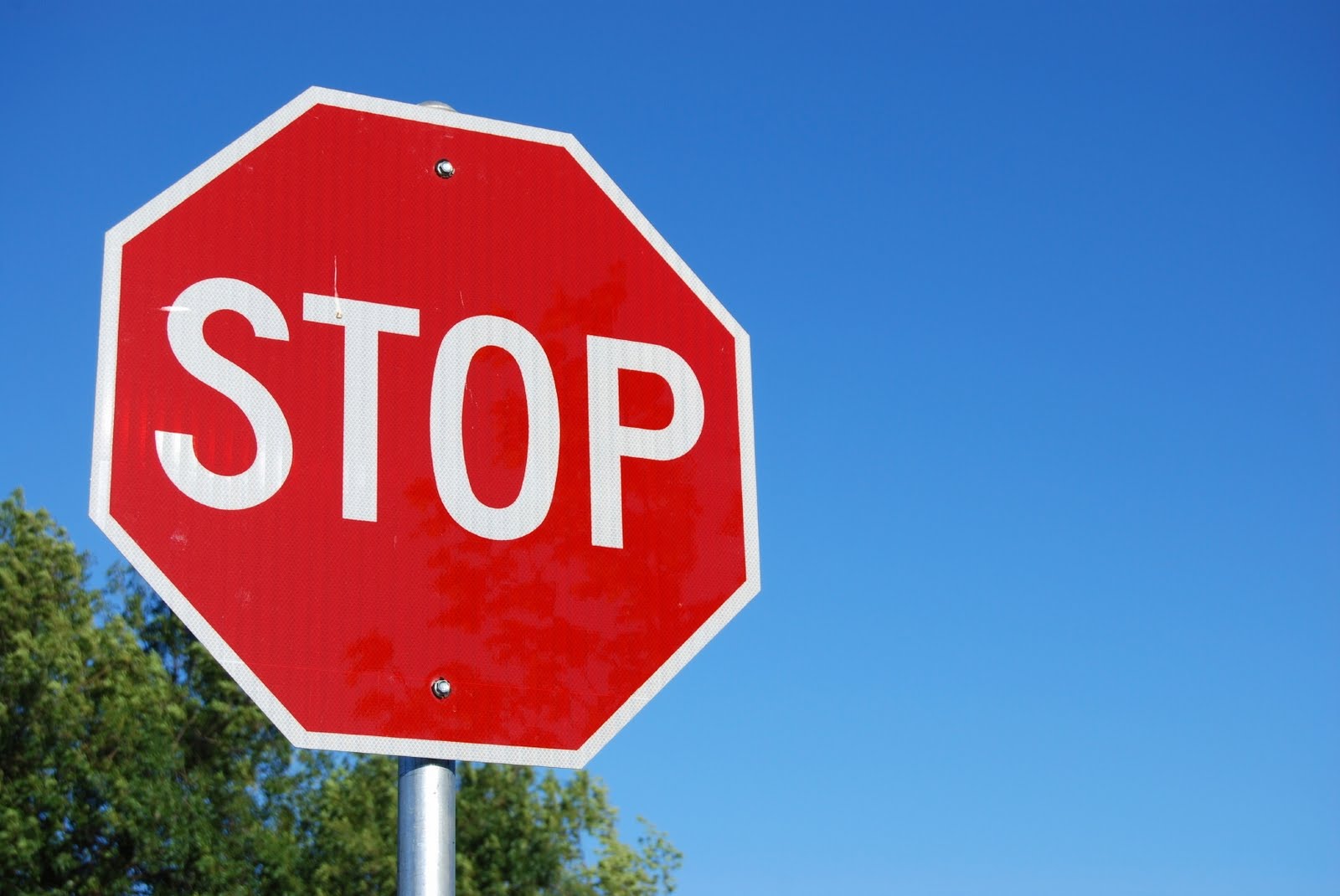 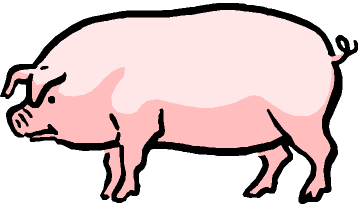 Przestrzegaj Następujących Zasad Aby Chronić Gospodarstwo Przed Zawleczeniem WirusaKupuj świnie wyłącznie ze znanego źródła.Świnie wprowadzane do gospodarstwa muszą być zaopatrzone w świadectwo zdrowia.Utrzymuj świnie bez możliwości kontaktu 
z dzikami.Zabezpiecz pasze i ściółkę przed dostępem zwierząt wolnożyjących.Wyłóż maty dezynfekcyjne przed wjazdem/wyjazdem z gospodarstwa i przed wejściami do budynków inwentarskich.Nie karm świń odpadkami kuchennymi.Ogranicz do minimum ilość osób mających kontakt ze zwierzętami.Do pracy ze zwierzętami stosuj oddzielny strój 
i pozostaw go w chlewni.Codziennie obserwuj stan zdrowia świń.Nie obawiaj się informować o wszelkich niepokojących objawach, jakie wystąpią w twoim stadzie.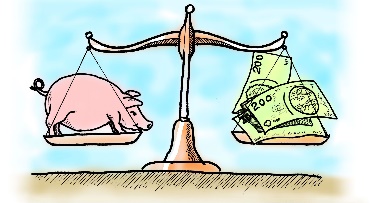 Objawy mogące wskazywać na wystąpienie ASFwzrost wewnętrznej ciepłoty ciała do 41 - 420C. - brak poprawy przy leczeniu antybiotykami;UWAGA! gorączkujące świnie mogą mieć zachowany apetyt;sinica skóry uszu, brzucha i boków ciaławybroczyny w skórze;duszność, pienisty i niejednokrotnie krwisty wypływ z nosa;zapalenie spojówek i wypływ z worka spojówkowego;biegunka, często z domieszką krwi, wymioty;zwiększone upadki.Podejrzewasz ASF zadzwoń!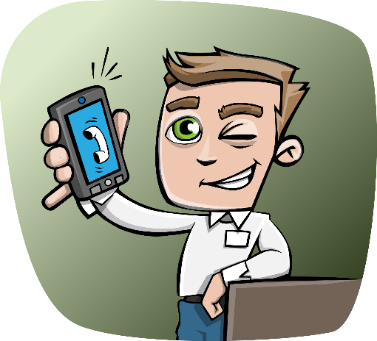 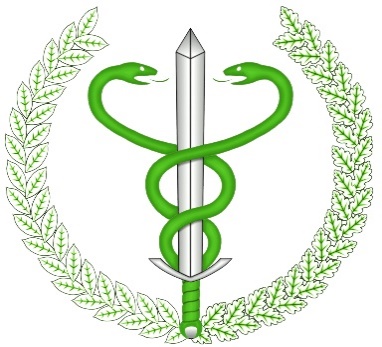 Inspekcja Weterynaryjna